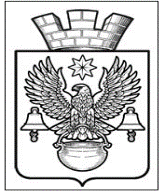 ПОСТАНОВЛЕНИЕАДМИНИСТРАЦИИКОТЕЛЬНИКОВСКОГО ГОРОДСКОГО ПОСЕЛЕНИЯКОТЕЛЬНИКОВСКОГО МУНИЦИПАЛЬНОГО   РАЙОНАВОЛГОГРАДСКОЙ ОБЛАСТИ  12.04.2023                                                                                                №  298Об утверждении Порядка разработки, реализации и оценки эффективности реализациимуниципальных программ Котельниковского городского поселенияКотельниковского муниципального районаВолгоградской областиВ соответствии с Бюджетным кодексом Российской Федерации, Федеральным законом от 28.06.2014 г. № 172-ФЗ «О стратегическом планировании в Российской Федерации», Уставом Котельниковского городского поселения Котельниковского муниципального района Волгоградской области администрация Котельниковского муниципального района Волгоградской области постановляет:1. Утвердить прилагаемый Порядок разработки, реализации и оценки эффективности реализации муниципальных программ Котельниковского городского поселения Котельниковского муниципального района Волгоградской области.2. Признать утратившими силу:- постановление администрации  Котельниковского городского поселения Котельниковского муниципального района Волгоградской области от 07.11.2014 г. № 599 «Об утверждении порядка принятия решений о разработке муниципальных программ Котельниковского городского поселения,  их формирования и реализации»;3. Настоящее постановление вступает в силу после его официального обнародования.Глава Котельниковскогогородского поселения	       А.Л. ФедоровПОРЯДОКразработки, реализации и оценки эффективности реализации муниципальных программ  Котельниковского городского поселенияКотельниковского муниципального района Волгоградской области1. Общие положения1.1. Настоящий Порядок определяет правила разработки, реализации и оценки эффективности реализации муниципальных программ Котельниковского городского поселения Котельниковского муниципального района Волгоградской области, а также мониторинга и контроля над ходом их реализации.1.2. Муниципальной программой Котельниковского городского поселения Котельниковского муниципального района Волгоградской области (далее - муниципальная программа) является документ стратегического планирования, содержащий комплекс планируемых мероприятий, взаимоувязанных по задачам, срокам осуществления, исполнителям, ресурсам и обеспечивающих наиболее эффективное достижение целей и решение задач социально-экономического развития  Котельниковского городского поселения Котельниковского муниципального района Волгоградской области.1.3. Разработка муниципальных программ осуществляется в соответствии с приоритетами социально-экономического развития Котельниковского городского поселения Котельниковского муниципального района Волгоградской области (далее – городское поселение).При формировании муниципальных программ учитываются цели и задачи региональных и (или) приоритетных проектов, реализуемых в соответствующих сферах.1.4. Основные понятия, используемые в настоящем Порядке:структурные элементы муниципальной программы - подпрограмма муниципальной программы (далее - подпрограмма), основное мероприятие муниципальной программы (подпрограммы) (далее - основное мероприятие);подпрограмма - комплекс взаимоувязанных по целям, срокам, ресурсам и исполнителям мероприятий, выделенный исходя из масштаба и сложности задач, решаемых в рамках муниципальной программы;сфера реализации муниципальной программы - сфера социально-экономического развития городского поселения, на решение проблем в которой направлена соответствующая муниципальная программа;основные параметры муниципальной программы – ответственный исполнитель муниципальной программы (подпрограммы), цели, целевые показатели, сроки и этапы реализации;ответственный исполнитель муниципальной программы – орган администрации Котельниковского городского поселения Котельниковского муниципального района Волгоградской области, определенный ответственным за разработку, реализацию муниципальной программы в целом в соответствии с перечнем муниципальных программ городского поселения (далее - Перечень муниципальных программ);соисполнители муниципальной программы (подпрограммы) – органы администрации Котельниковского городского поселения Котельниковского муниципального района Волгоградской области, ответственные за разработку, реализацию одного или нескольких мероприятий муниципальной программы (подпрограммы);участник муниципальной программы – муниципальное унитарное предприятие и (или) муниципальные учреждения, функции и полномочия учредителя которых осуществляет администрация Котельниковского городского поселения Котельниковского муниципального района Волгоградской области (далее – местная администрация), принимающие участие в реализации одного или нескольких мероприятий (проектов) муниципальной программы (подпрограммы);основное мероприятие - комплекс взаимосвязанных мероприятий, характеризуемый значимым вкладом в достижение целей муниципальной программы (подпрограммы);мероприятие - совокупность взаимосвязанных действий, направленных на решение соответствующей задачи;целевой показатель - количественная характеристика результата достижения цели и решения задачи муниципальной программы (подпрограммы);непосредственный результат - характеристика объема и качества реализации мероприятия, направленного на достижение ожидаемого конечного результата реализации муниципальной программы (подпрограммы);ожидаемый конечный результат реализации муниципальной программы (подпрограммы) - характеризуемое количественными и (или) качественными показателями состояние (изменение состояния) социально-экономического развития сферы реализации муниципальной программы, которое отражает выгоды от реализации муниципальной программы (подпрограммы);мониторинг - процесс наблюдения за реализацией муниципальной программы (подпрограммы);эффективность реализации муниципальной программы (подпрограммы) - соотношение достигнутых целевых показателей и ресурсов, затраченных на их достижение;факторы риска - вероятные явления, события, процессы, не зависящие от действий ответственных исполнителей, соисполнителей и участников муниципальной программы (подпрограммы), негативно влияющие на основные параметры муниципальной программы (подпрограммы);региональный проект - проект, обеспечивающий достижение целей, показателей и результатов федерального проекта, мероприятия которого относятся к законодательно установленным полномочиям Волгоградской области, а также к вопросам местного значения муниципальных образований, расположенных на территории Волгоградской области;приоритетный проект - проект, направленный на достижение целей и задач, определенных в документах стратегического планирования Волгоградской области и (или) нормативных правовых актах Волгоградской области.1.5. Общее методическое руководство по разработке муниципальных программ и контроль над их реализацией, финансовое обеспечение, осуществляет отдел финансов, бухгалтерского учета и экономики  администрации Котельниковского городского поселения.1.6. Муниципальная программа разрабатывается на срок не менее трех лет.1.7. Муниципальная программа может содержать подпрограммы. Деление муниципальной программы на подпрограммы осуществляется исходя из масштабности и сложности задач, решаемых в рамках муниципальной программы.Не допускается дублирование в муниципальной программе целей, задач, мероприятий, целевых показателей других муниципальной программ, ведомственных целевых программ.1.8. Муниципальная программа утверждается постановлением местной администрации.Внесение изменений в муниципальную программу осуществляется в порядке, установленном для разработки и утверждения муниципальных программ.1.9. Утвержденная муниципальная программа подлежит официальному обнародованию на официальном сайте местной администрации в информационно-телекоммуникационной сети «Интернет» (далее – официальный сайт).2. Требования к содержанию и структуре муниципальной программы2.1. Муниципальная программа содержит паспорт муниципальной программы по форме согласно приложению № 1, текстовую часть и приложения к муниципальной программе по формам согласно приложению № 2.2.2. Текстовая часть муниципальной программы состоит из следующих разделов:раздел 1 «Общая характеристика сферы реализации муниципальной программы»;раздел 2 «Цели, задачи, сроки и этапы реализации муниципальной программы»;раздел 3 «Целевые показатели достижения целей и решения задач, основные ожидаемые конечные результаты реализации муниципальной программы»;раздел 4 «Обобщенная характеристика основных мероприятий муниципальной программы (подпрограммы)»;раздел 5 «Прогноз сводных целевых показателей муниципальных заданий в рамках реализации муниципальной программы»;раздел 6 «Обоснование объема финансовых ресурсов, необходимых для реализации муниципальной программы»;раздел 7 «Механизмы реализации муниципальной программы»;раздел 8 «Перечень имущества, создаваемого (приобретаемого) в ходе реализации муниципальной программы. Сведения о правах на имущество, создаваемое (приобретаемое) в ходе реализации муниципальной программы».2.3. Раздел 1 должен содержать характеристику текущего состояния и основных проблем в сфере реализации муниципальной программы, в том числе анализ социальных, финансовых, экономических и прочих факторов, влияющих на их решение, факторов рисков реализации муниципальной программы.2.4. Раздел 2 должен содержать описание приоритетов муниципального образования в соответствующей сфере социально-экономического развития, целей, задач, сроков и этапов реализации муниципальной программы.Цели муниципальной программы должны соответствовать приоритетам муниципального образования в сфере социально-экономического развития и быть согласованы с целями соответствующей государственной программы Волгоградской области (при ее наличии).Требования, предъявляемые к целям муниципальной программы:специфичность (цель должна соответствовать сфере реализации муниципальной программы и полномочиям муниципального района в этой сфере);конкретность (не допускаются размытые (нечеткие) формулировки, имеющие произвольное или неоднозначное толкование);измеряемость (должна существовать возможность проверки достижения цели);достижимость (цель должна быть потенциально достижима за период реализации муниципальной программы);релевантность (соответствие формулировки цели ожидаемым конечным результатам реализации муниципальной программы).Достижение цели обеспечивается за счет решения задач муниципальной программы. Задачи муниципальной программы определяют конечный результат реализации совокупности взаимосвязанных мероприятий или осуществления муниципальных функций в рамках достижения цели (целей) реализации муниципальной программы.Задачи должны быть необходимы и достаточны для достижения соответствующей цели.Способом реализации задачи является механизм реализации мероприятия муниципальной программы, представляющий собой долгосрочные, среднесрочные и краткосрочные инструменты реализации муниципальной программы, в том числе финансовые.На основе последовательности решения задач муниципальной программы определяются этапы ее реализации. Для каждого из этапов в обязательном порядке определяются контрольные сроки, ожидаемые результаты реализации.2.5. Раздел 3 должен содержать описание целевых показателей достижения целей и решения задач, предоставляющих собой количественные показатели, характеризующее степень. Данный раздел дополняется приложением к муниципальной программе «Перечень целевых показателей муниципальной программы Котельниковского городского поселения Котельниковского муниципального района Волгоградской области» по форме 1 приложения № 2.Целевые показатели муниципальной программы должны быть согласованы с показателями документов стратегического планирования, целевыми показателями реализации государственных программ Волгоградской области (при их наличии), региональных проектов и (или) приоритетных проектов (при их наличии).Используемые целевые показатели должны соответствовать следующим требованиям:адекватность (целевой показатель должен очевидным образом характеризовать прогресс в достижении цели или решении задачи и охватывать все существенные аспекты достижения цели или решения задачи);точность (погрешности измерения не должны приводить к искаженному представлению о результатах реализации муниципальной программы);объективность (не допускается использование целевых показателей, улучшение отчетных значений которых возможно при ухудшении реального положения дел);достоверность (способ сбора и обработки исходной информации должен допускать возможность проверки точности полученных данных в процессе мониторинга и оценки муниципальной программы);однозначность (определение целевого показателя должно обеспечивать одинаковое понимание существа измеряемой характеристики как специалистами, так и конечными потребителями услуг, для чего следует избегать излишне сложных целевых показателей и целевых показателей, не имеющих четкого, общепринятого определения и единиц измерения);сопоставимость (обеспечение сопоставимости целевых показателей за отдельные периоды, а также сопоставимости с целевыми показателями, используемыми для оценки прогресса в реализации аналогичных государственных программ Волгоградской области).Целевые показатели подпрограмм должны быть увязаны с целевыми показателями, характеризующими достижение цели (целей) муниципальной программы.Целевые показатели должны иметь количественные значения, отражающие фактическое описание ситуации на дату разработки и утверждения муниципальной программы и запланированные по годам реализации муниципальной программы, измеряемые или рассчитываемые по установленным методикам, и определяться на основе данных официальной ведомственной и (или) статистической отчетности.Единица измерения целевого показателя выбирается из общероссийского классификатора единиц измерения.Не допускается использовать в качестве целевых показателей плановые и фактические значения бюджетных расходов и объемов вложенных в мероприятие средств за счет других источников.Целевые показатели не могут отражать конечные результаты реализации муниципальной программы.Перечень целевых показателей рекомендуется формировать с учетом возможности расчета значения данных целевых показателей не позднее срока представления годового доклада о ходе реализации и оценки эффективности реализации муниципальной программы.При описании ожидаемых конечных результатов реализации муниципальной программы необходимо дать развернутую характеристику планируемых изменений (конечных результатов) в сфере реализации муниципальной программы.В качестве основных критериев эффективности ожидаемых конечных результатов реализации муниципальной программы применяются:критерии экономической эффективности, учитывающие оценку вклада муниципальной программы в экономическое развитие муниципального образования в целом, оценку влияния ожидаемых результатов муниципальной программы на различные сферы экономики муниципального образования;критерии социальной эффективности, учитывающие ожидаемый вклад реализации муниципальной программы в социальное развитие муниципального района, показатели которого не могут быть выражены в стоимостной оценке.Непосредственные результаты характеризуют объем реализации мероприятия и направлены на достижение ожидаемых конечных результатов реализации муниципальной программы.2.6. Раздел 4 должен содержать перечень и краткое описание основных мероприятий муниципальной программы (подпрограммы), которые необходимо реализовать для решения задач муниципальной программы (подпрограммы) и достижения поставленных целей.На решение одной задачи может быть направлено несколько основных мероприятий.Основные мероприятия необходимо формировать с учетом возможности отражения их наименований в целевых статьях расходов бюджета  Котельниковского городского поселения Котельниковского муниципального района Волгоградской области (далее – городской бюджет).Данный раздел дополняется приложением к муниципальной программе «Перечень мероприятий муниципальной программы Котельниковского  городского поселения Котельниковского муниципального района Волгоградской области» по форме 2 приложения № 2.2.7. В случае оказания (выполнения) в рамках муниципальной программы муниципальными учреждениями Котельниковского городского поселения Котельниковского муниципального района Волгоградской области муниципальных услуг (работ) юридическим и (или) физическим лицам раздел 5 должен содержать прогноз сводных показателей муниципальных заданий и дополняться приложением к муниципальной программе «Прогноз сводных показателей муниципальных заданий на оказание муниципальных услуг (выполнение работ) муниципальными учреждениями Котельниковского городского поселения Котельниковского муниципального района Волгоградской области» по форме 3 приложения № 2.2.8. Раздел 6 должен содержать обоснование объема финансовых ресурсов, необходимых для реализации муниципальной программы за счет средств городского бюджета, а также прогнозного объема финансирования за счет иных источников (федерального и областного бюджетов, внебюджетных источников), с указанием общего объема налоговых расходов в рамках муниципальной программы (справочно). Объем бюджетных ассигнований указывается в рублях.Данный раздел дополняется приложением к муниципальной программе «Ресурсное обеспечение муниципальной программы за счет средств, привлеченных из различных источников финансирования, с распределением по главным распорядителям средств бюджета» по форме 4 приложения № 2.Включение в муниципальную программу объемов финансирования мероприятий за счет средств федерального и областного бюджетов, внебюджетных источников должно быть подтверждено соответственно государственными программами Российской Федерации и Волгоградской области, соглашениями о намерениях, договорами или другими документами.2.9. Раздел 7 должен содержать взаимоувязанный комплекс экономических, правовых, организационных, финансовых и иных процедур, обеспечивающих достижение целей и решение задач муниципальной программы.Данный раздел включает информацию о распределении ответственности между ответственным исполнителем, соисполнителями и участниками муниципальной программы и порядке взаимодействия ответственного исполнителя, соисполнителя и участника в ходе реализации муниципальной программы.2.10. Раздел 8 должен содержать перечень основных видов товаров, работ, услуг, приобретение, выполнение или оказание которых необходимо для осуществления мероприятий на каждом этапе реализации муниципальной программы, положения, определяющие распределение прав на имущество, создаваемое в ходе реализации муниципальной программы.В случае если в рамках реализации муниципальной программы предусматривается строительство (реконструкция) объектов капитального строительства муниципальной собственности муниципального района и (или) приобретение объектов недвижимого имущества в муниципальную собственность муниципального района, раздел 8 должен содержать следующую информацию:наименование объекта;мощность объекта;срок начала и окончания строительства (реконструкции) и (или) приобретения;объем финансирования с разбивкой по годам и источникам финансирования.2.11. Подпрограммы в составе муниципальной программы подготавливаются в соответствии с установленными настоящим Порядком требованиями к содержанию и структуре муниципальных программ, за исключением приложений к текстовой части, которые оформляются к муниципальной программе в целом.2.12. Наименование муниципальной программы должно отражать ее функциональную направленность.3. Основание, этапы разработки, согласования муниципальной программы и внесения изменений в муниципальную программу3.1. Принятие решения о разработке муниципальной программы.3.1.1. Разработка муниципальных программ осуществляется на основании Перечня муниципальных программ, утверждаемого постановлением местной администрации.В Перечне муниципальных программ указываются: наименования муниципальной программы; цель программы; ответственные исполнители и соисполнители; сроки реализации программы.3.1.2. Предложения о разработке муниципальной программы должны содержать:1) наименование муниципальной программы;2) обоснование необходимости разработки муниципальной программы;3) формулировку цели и задачи муниципальной программы;4) возможные способы решения проблемы, предполагаемый перечень мероприятий, которые необходимо осуществить в сфере производства и реализации продукции (работ, услуг), организационных, трудовых, хозяйственных и правовых отношений для решения проблемы, возможные сроки их реализации;5) потребность в финансовых ресурсах и возможные источники их обеспечения (федеральный бюджет, областной бюджет, местные бюджеты и внебюджетные источники);6) наименование ответственного исполнителя, соисполнителей и участников муниципальной программы, срок подготовки муниципальной программы.3.1.3. Перечень муниципальных программ утверждается постановлением местной администрации до 1 августа текущего финансового года, предшествующего году начала реализации муниципальной программы.3.1.4. Внесение в текущем финансовом году изменений (дополнений) в Перечень муниципальных программ, в связи с изменением сведений, предусмотренных абзацем 2 пункта 3.1.1. настоящего Порядка, осуществляется путем подготовки заинтересованными органами местной администрации проекта постановления местной администрации и согласования его с отделом финансов, бухгалтерского учета и экономики .Внесение в текущем финансовом году изменений (дополнений) в Перечень муниципальных программ, предусматривающих включение в него муниципальной программы, предлагаемой к реализации начиная с очередного финансового года, и (или) муниципальной программы, предлагаемой к финансированию начиная с текущего финансового года, осуществляется в соответствии с пунктами 3.1.1.-3.1.4. настоящего Порядка.В случае если в соответствии с требованиями нормативных правовых актов Российской Федерации и (или) Волгоградской области наличие муниципальной программы является обязательным условием предоставления субсидий из федерального и (или) областного бюджетов, то допускается направление заинтересованными органами местной администрации предложений о внесении изменений (дополнений) в Перечень муниципальных программ и утверждение изменений (дополнений) в указанный Перечень после сроков, предусмотренных абзацем 2 пункта 3.1.3. и пунктом 3.1.4. настоящего Порядка.3.2.  Порядок разработки муниципальной программы.3.2.1. Разработка, согласование проекта постановления местной администрации об утверждении муниципальной программы (далее - проект муниципальной программы) осуществляется ответственным исполнителем в соответствии разделом 2 настоящего Порядка не позднее двух месяцев после включения муниципальной программы в Перечень муниципальных программ.В случае, предусмотренном абзацем 3 пункта 3.1.5. настоящего Порядка, разработка, согласование проекта муниципальной программы осуществляется ответственным исполнителем в соответствии разделом 2 настоящего Порядка в срок, обеспечивающий утверждение муниципальной программы не позднее 31 декабря текущего года.3.2.2. Согласование проекта муниципальной программы проводится в два этапа.На первом этапе проект муниципальной программы согласовывается со всеми заинтересованными лицами – соисполнителями и участниками муниципальной программы, за исключением отдела финансов, бухгалтерского учета и экономики. 3.2.4. Отдел финансов, бухгалтерского учета и экономики оценивает представленный проект муниципальной программы, по следующим вопросам:обоснованность, комплексность программных мероприятий, сроки их реализации;эффективность механизма реализации муниципальной программы;достижимость и измеряемость целевых показателей муниципальной программы;согласованность сроков реализации, ресурсов и целевых показателей достижения целей и задач муниципальной программы;достоверность ожидаемых конечных результатов муниципальной программы и их влияние на оценку качества жизни населения муниципального района;соблюдение требованиям к структуре и содержанию муниципальной программы, установленным настоящим Порядком.3.2.5. Муниципальная программа, предлагаемая к реализации начиная с очередного финансового года, муниципальная программа, предполагаемая к финансированию начиная с текущего финансового года, а также изменения в ранее утвержденную муниципальную программу, относящиеся к текущему финансовому году, подлежат утверждению не позднее 31 декабря текущего года.В случае утверждения муниципальной программы, предлагаемой к финансированию начиная с текущего финансового года, финансовый орган готовит соответствующие изменения в решение о городском бюджете на текущий финансовый год и плановый период, предусматривающие вновь утвержденную муниципальную программу и объем ассигнований на ее реализацию.3.2.6. Внесение изменений в муниципальную программу осуществляется по инициативе ответственного исполнителя (соисполнителя) муниципальной программы при необходимости в пределах своей компетенции.При внесении изменений в ранее утвержденную муниципальную программу цели муниципальной программы, а также значения целевых показателей муниципальной программы (подпрограммы), относящиеся к прошедшему финансовому году, изменению не подлежат.3.3. Основные параметры утвержденных муниципальных программ подлежат отражению в прогнозе социально-экономического развития городского поселения на среднесрочный период.3.4. Отдел финансов, бухгалтерского учета и экономики обеспечивает регистрацию муниципальной программы в федеральном реестре документов стратегического планирования в соответствии с пунктом 4 постановления Правительства Российской Федерации от 25.06.2015 г. № 631 «О порядке государственной регистрации документов стратегического планирования и ведения федерального государственного реестра документов стратегического планирования».4. Финансовое обеспечение реализации муниципальной программы4.1. Финансовое обеспечение реализации муниципальных программ в части расходных обязательств городского поселения  осуществляется за счет бюджетных ассигнований городского бюджета (далее - бюджетные ассигнования). Распределение бюджетных ассигнований на реализацию муниципальных программ (подпрограмм) утверждается решением  Совета народных депутатов  Котельниковского городского поселения  Котельниковского муниципального района Волгоградской области (далее – представительный орган городского поселения) о городском бюджете на очередной финансовый год и на плановый период.4.2. В расходы городского бюджета на реализацию муниципальных программ не включаются средства на содержание органов местного самоуправления муниципального района, за исключением расходов на приобретение основных средств и канцелярских товаров, программного обеспечения, повышение квалификации и проведение ремонтных работ.4.3. Планирование бюджетных ассигнований на реализацию муниципальных программ в очередном финансовом году и плановом периоде осуществляется в соответствии с нормативными правовыми актами, регулирующими порядок составления проекта районного бюджета и планирование бюджетных ассигнований. Муниципальные программы подлежат приведению в соответствие с решением о городском бюджете на очередной финансовый год и на плановый период не позднее трех месяцев со дня вступления его в силу и в части текущего финансового года не позднее 31 декабря текущего года при внесении изменений в решение о городском бюджете на текущий финансовый год и на плановый период.4.4. В ходе исполнения городского  бюджета показатели финансового обеспечения реализации муниципальной программы, в том числе ее структурных элементов, могут отличаться от показателей, утвержденных в составе муниципальной программы, в пределах и по основаниям, которые предусмотрены бюджетным законодательством для внесения изменений в сводную бюджетную роспись городского бюджета.5. Управление и контроль над ходом реализации муниципальной программы5.1. Управление реализацией муниципальной программы осуществляется ответственным исполнителем совместно с соисполнителями и участниками муниципальной программы.5.2. Отдел финансов, бухгалтерского учета и экономики организуют ведение ежеквартального мониторинга хода реализации утвержденных муниципальных программ.5.3. Для обеспечения мониторинга хода реализации муниципальной программы ответственный исполнитель совместно с соисполнителями и участниками ежеквартально отчитывается о ходе ее выполнения. При наличии в муниципальной программе соисполнителей, участников они представляют свою информацию о ходе реализации муниципальной программы за отчетный период ответственному исполнителю муниципальной программы.Ответственный исполнитель муниципальной программы направляет ежеквартально до 20-го числа месяца, следующего за отчетным кварталом:1) в отдел финансов, бухгалтерского учета и экономики отчет о ходе реализации муниципальной программы, который должен содержать:данные об объемах привлеченных средств федерального бюджета, областного бюджета, местных бюджетов и внебюджетных источников;сведения о соответствии результатов фактическим затратам на реализацию муниципальной программы;информацию о ходе и полноте выполнения мероприятий муниципальной программы.5.4. Ответственный исполнитель муниципальной программы подготавливает и до 01 марта года, следующего за отчетным, представляет в отдел финансов, бухгалтерского учета и экономики годовой отчет о реализации с результатами оценки эффективности муниципальных программ, который должен содержать:конкретные результаты, достигнутые за отчетный период;сведения о достижении целевых показателей муниципальной программы;перечень выполненных и невыполненных (с указанием причин) мероприятий;анализ факторов, повлиявших на ход реализации муниципальной программы;данные об использовании бюджетных ассигнований и иных средств на выполнение мероприятий;информацию о внесенных ответственным исполнителем изменениях в муниципальную программу;оценку эффективности реализации муниципальной программы, подготовленную в соответствии с настоящим Порядком;предложения об изменении форм и методов управления реализацией муниципальной программы, о сокращении (увеличении) финансирования и (или) корректировке, досрочном прекращении основных мероприятий или муниципальной программы в целом.Ответственный исполнитель подготавливает годовой отчет о реализации муниципальной программы в части финансового обеспечения муниципальных программ, по итогам ее исполнения за отчетный финансовый год и в целом после завершения муниципальной программы и предоставляет в финансовый орган для проверки до 20 февраля года, следующего за отчетным.5.7. Руководители органов местной администрации, определенных ответственными исполнителями муниципальной программы, соисполнители и участники муниципальной программы несут предусмотренную действующим законодательством персональную ответственность за эффективность реализации муниципальной программы, недостижение целевых показателей муниципальной программы.5.8. По результатам оценки эффективности реализации муниципальной программы не позднее одного месяца до дня внесения проекта решения о городском бюджете на очередной финансовый год и на плановый период в представительный орган муниципального города может быть принято решение о сокращении начиная с очередного финансового года бюджетных ассигнований на реализацию муниципальной программы или о досрочном прекращении ее реализации.6. Требования к оценке эффективности реализации муниципальной программы6.1. Оценка эффективности реализации муниципальной программы производится ежегодно. Результаты оценки эффективности реализации муниципальной программы представляются ответственным исполнителем муниципальной программы в составе годового доклада о ходе реализации и оценке эффективности реализации муниципальной программы.6.2. Оценка эффективности реализации муниципальной программы производится с учетом следующих составляющих:оценки степени достижения целей и решения задач муниципальной программы;оценки степени достижения целей и решения задач подпрограмм, входящих в муниципальную программу;оценки эффективности использования средств из всех источников финансирования.6.3. Ответственный исполнитель осуществляет оценку эффективности реализации муниципальной программы по итогам ее исполнения за отчетный финансовый год и в целом после ее завершения в соответствии с Методикой проведения оценки эффективности реализации муниципальной программы, приведенной в приложении № 3 к настоящему Порядку.6.4. Ответственный исполнитель муниципальной программы представляет в отдел финансов, бухгалтерского учета и экономики в составе ежегодного отчета о ходе реализации муниципальной программы информацию для оценки эффективности реализации муниципальной программы.6.5. Отдел финансов, бухгалтерского учета и экономики ежегодно до 01 апреля года, следующего за отчетным, направляет главе муниципального образования и представительный орган городского поселения сводный отчет об оценки эффективности реализации муниципальных программ.6.6. Сводный доклад о ходе реализации и оценке эффективности реализации муниципальной программы подлежит размещению на официальном сайте местной администрации.ПАСПОРТмуниципальной программы  Котельниковского городского поселенияКотельниковского муниципального районаВолгоградской области__________________________________________________________________________________________________   * Указываются общие объемы финансирования муниципальной программы по годам реализации и в разрезе источников финансирования.Форма 1ПЕРЕЧЕНЬцелевых показателей муниципальной программы  Котельниковскогго городского поселенияКотельниковского муниципального района Волгоградской областиФорма 2ПЕРЕЧЕНЬмероприятий муниципальной программы  Котельниковского городского поселенияКотельниковского муниципального района Волгоградской областиФорма 4РЕСУРСНОЕ ОБЕСПЕЧЕНИЕмуниципальной программы  Котельниковского городского поселения Котельниковского муниципального районаВолгоградской области за счет средств, привлеченных из различных источников финансирования, с распределением по главным распорядителям средств бюджета районаМЕТОДИКАпроведения оценки эффективности реализации муниципальных программ  Котельниковского городского поселения Котельниковского муниципального района Волгоградской области1. Критерии, применяемые для оценки эффективности муниципальных программ1.1. Оценка эффективности реализации каждой муниципальной программы основана на расчете пяти комплексных критериев (Ki), представленных в графе 1 «Система комплексных критериев по оценке эффективности реализации муниципальных программ» (1-5 таблиц) приложения № 1 к Методике.Каждый комплексный критерий (Ki) рассчитывается на основе первичных критериев (ki), представленных в графе 2 (1-5 таблиц) приложения № 1 к Методике.1.2. Для оценки эффективности реализации муниципальной программы используются следующие комплексные критерии:К1 - соответствие целевых показателей и индикаторов эффективности реализации муниципальной программы ее целям и задачам;К2 - финансовое обеспечение муниципальной программы;К3 - организация управления и контроля за ходом исполнения муниципальной программы;К4 - соответствие программных мероприятий целям и задачам муниципальной программы;К5 - достижение целей муниципальной программы и степень выполнения программных мероприятий.1.3. Первоначально определяется соответствие муниципальной программы первичным критериям (ki). Весовое значение первичного критерия (Zi) и его формулировка приведены в графе 3 и в графе 4 (1-5 таблиц) приложения №1 к Методике.Максимальная оценка по первичным критериям равна 10 баллам. Расчет первичного критерия (ki) производится путем умножения весового коэффициента (Zi) на одну из балльных оценок (N). Балльная оценка (N) определяется наибольшим соответствием муниципальной программы одному из параметров оценки критерия (графа 5 1-5 таблиц приложения № 1 к Методике).Степень соответствия муниципальной программы (отдельных ее разделов, положений) каждому первичному критерию оценивается по балльной шкале. При этом присвоенная балльная оценка обосновывается соответствующими функциональными характеристиками конкретных программ, текущими параметрами и показателями, отражающими ход реализации программ и деятельность муниципального заказчика программ по обеспечению достижения целей и конкретных результатов (графа 6 1-5 таблиц приложения № 1 к Методике).Формула соответствия программы первичному критерию выглядит следующим образом: ki = Zi x N.1.4. На основе оценок по первичным критериям (ki) рассчитывается оценка по комплексному критерию (Ki). Расчет производится путем суммирования оценок по первичным критериям, входящим в состав комплексного критерия: (Ki) = k1 + k2 + ... + ki.2. Интегральная оценка эффективности реализации муниципальной программы2.1. Интегральный (итоговый) показатель рейтинга муниципальной программы (R) рассчитывается на основе полученных оценок по комплексным критериям с учетом их весовых коэффициентов по формуле:R = К1 x Z1 + К2 x Z2 + К3 x Z3 + К4 x Z4 + К5 x Z5.2.2. Рассчитанное значение интегральной оценки (R) сопоставляется с качественной шкалой, приведенной в следующей таблице:ШКАЛАинтегрального показателя рейтинга (R)3. Представление отчетности о результатах реализации муниципальных программ3.1. Ответственный исполнитель муниципальной программы ежегодно до 1 марта года, следующего за отчетным, представляет в отдел экономики полученное значение интегральной оценки (R), а также отчет о ходе реализации программы за отчетный финансовый год по формам согласно приложениям № 1-4 к Методике.Кроме того, отчет должен содержать пояснительную записку, в которой отражаются:сведения о конкретных результатах реализации муниципальной программы за отчетный год;данные о целевом использовании бюджетных средств и объемах привлеченных внебюджетных источников;сведения о соответствии результатов реализации муниципальной программы фактическим затратам на реализацию муниципальной программы;сведения о соответствии фактических значений основных целевых индикаторов установленным при утверждении муниципальной программы;информация о ходе и полноте выполнения программных мероприятий (перечень мероприятий, выполненных и невыполненных (с указанием причин) в установленные сроки);оценка эффективности результатов реализации муниципальной программы;анализ факторов, повлиявших на ход реализации муниципальной программы;информацию о внесенных изменениях в муниципальную программу;оценка влияния фактических результатов реализации муниципальной программы на различные сферы экономики муниципального района.3.2. По муниципальным программам, срок реализации которых завершился в отчетном году, ответственные исполнители муниципальных программ дополнительно представляют доклад о выполнении муниципальных программ, эффективности использования финансовых средств за весь период их реализации.4. Рассмотрение итогов оценки эффективности реализации муниципальных программ4.1. На основании представленных отчетов о реализации муниципальных программ (вместе с проведенной оценкой эффективности их реализации) отдел финансов , бухгалтерского учета и экономики готовит заключение о целесообразности дальнейшей их реализации:если значение балльной интегральной оценки равно или находится в интервале от 8,0 до 9 баллов или превышает 9 баллов (умеренно эффективная или эффективная муниципальная программа), отдел финансов, бухгалтеского учета и экономики рекомендует сохранить предусмотренные в муниципальной программе объемы финансового обеспечения из  городского бюджета в очередном финансовом году;если значение балльной интегральной оценки находится в интервале от 5 до 8,0 баллов (эффективность реализации муниципальной программы оценивается как удовлетворительная), отдел финансов, бухгалтерского учета и экономики рекомендует уменьшение предусмотренного в муниципальной программе объема финансового обеспечения из городского бюджета в очередном финансовом году;если значение балльной интегральной оценки ниже 5 баллов (муниципальная программа оценивается как низкоэффективная) отдел экономики рекомендует досрочное прекращение реализации данной муниципальной программы в очередном финансовом году.4.2. Решение об уменьшении или увеличении средств городского бюджета, выделяемых на реализацию муниципальной программы в очередном финансовом году, а также о приостановлении или досрочном прекращении реализации муниципальных программ принимается постановлением местной администрации по результатам оценки эффективности реализации муниципальных программ.СИСТЕМАкомплексных критериев по оценке эффективности реализации муниципальных программОценка по комплексному критерию К1Формулировка критерия К1: соответствие целевых показателей и индикаторов эффективности реализации муниципальной программы ее целям и задачам.Весовой коэффициент критерия Z1 = 0,15. (Для муниципальных программ непроизводственной (социальной) сферы вместо первичного оценочного критерия k1,2 «Наличие в муниципальной программе показателя ее экономической эффективности» применяется первичный оценочный критерий k1,2 (с) «Наличие в муниципальной программе показателей социальной эффективности ее реализации»).Система оценок по критерию К1 приведена в таблице 1. Таблица 1<*> Под целевыми, количественно определенными конечными показателями понимаются показатели, характеризующие изменение проблемной ситуации в результате реализации.<**> Под экономической эффективностью понимается результативность муниципальной программы или ее мероприятий, характеризуемая отношением полученного экономического эффекта: результата к затратам ресурсов, обусловившим получение этого результата.<***> Применяется для муниципальных программ непроизводственной сферы, имеющих только социальную направленность.<****> Под целевыми категориями населения понимаются категории населения муниципального района, на решение социальных проблем которых направлена соответствующая муниципальная программа.Оценка по комплексному критерию К2Формулировка критерия К2: финансовое обеспечение муниципальной программы.Весовой коэффициент критерия Z2 = 0,15.Система оценок по критерию К2 приведена в таблице 2.                                                                      Таблица 2Оценка по комплексному критерию К3Формулировка критерия К3: организация управления и контроля над ходом исполнения муниципальной программы.Весовой коэффициент критерия Z3 = 0,1.Система оценок по критерию К3 приведена в таблице 3.                                                                               Таблица 3Оценка по комплексному критерию К4Формулировка критерия К4: соответствие программных мероприятий целям и задачам муниципальной программы.Весовой коэффициент критерия Z4 = 0,25.Система оценок по критерию К5 приведена в таблице 4.                                                                  Таблица 4Оценка по комплексному критерию К5Формулировка критерия К5: достижение целей муниципальной программы и степень выполнения программных мероприятий.Весовой коэффициент критерия Z5 = 0,35.Система оценок по критерию К5 приведена в таблице 5.                                                              Таблица 5РАСЧЕТвыполнения плановых значений целевых индикаторов муниципальных программ за отчетный период1. С целью оценки выполнения плановых значений индикаторов цели муниципальных программ в отчетном периоде рассчитывается индикатор СЭ (Социальная эффективность), который характеризует степень достижения показателей результата по каждому индикатору и определяется исходя из среднего показателя, характеризующего социальную эффективность достижения каждого индикатора. Социальная эффективность определяется по следующей формуле:    n   СЭi___i=1_____, где:                                                                   CЭ = nСЭi – социальная эффективность достижения i-го индикатора;n – количество индикаторов.Социальная эффективность достижения i-го индикатора определяется по следующим формулам:а) если фактическое состояние индикатора (показателя) желаемо выше, чем планируемое:РФi *100, где:                                                                   СЭi = РПiРФi - фактически достигнутый результат по i-му индикатору;РПi - планируемый результат по i-му индикатору;б) если фактическое состояние индикатора желаемо ниже, чем планируемое:РПi *100, где:СЭi = РФiРФi - фактически достигнутый результат по i-му индикатору;РПi - планируемый результат по i-му индикатору;ИНФОРМАЦИЯо достижении значений целевых индикаторов муниципальной программы_________________________________ за ____________ год                                        (наименование муниципальной программы)                             (отчетный)Ответственный исполнитель: _______________________ Ф.И.О., тел.: ________________ИНФОРМАЦИЯо финансировании муниципальной программыза _____________ год(отчетный)Ответственный исполнитель: ____________ Ф.И.О., тел.: ____________ ИНФОРМАЦИЯо числе выполненных и планируемых мероприятий плана реализации муниципальной программыза _____________ год(отчетный)Ответственный исполнитель: ___________________________________________________________________________________ Ф.И.О., тел.: ____________________УТВЕРЖДЕНпостановлением администрации Котельниковского городского поселенияот 12.04.2023 г. № 298ПРИЛОЖЕНИЕ № 1к Порядку разработки, реализации и оценки эффективности реализации муниципальных программ КотельниковскогогородскогопоселенияКотельниковского муниципального района Волгоградской областиОтветственный исполнитель муниципальной программыСоисполнители муниципальной программыУчастники муниципальной программыПодпрограммы муниципальной программыЦели муниципальной программыЗадачи муниципальной программыЦелевые показатели муниципальной программы, их значения на последний год реализацииСроки и этапы реализации муниципальной программыОбъемы и источники финансирования муниципальной программы*Ожидаемые результаты реализации муниципальной программыПРИЛОЖЕНИЕ № 2к Порядку разработки, реализации и оценки эффективности реализации муниципальных программКотельниковскогогородского поселения Котельниковского муниципального района Волгоградской области№ п/пНаименование целевого показателяЕдиница измеренияИсточник получения данных Значения целевых показателейЗначения целевых показателейЗначения целевых показателейЗначения целевых показателейЗначения целевых показателей№ п/пНаименование целевого показателяЕдиница измеренияИсточник получения данных Базовый год (отчетный)Текущий годПервый год реализации муниципальной программы, подпрограммыВторой год реализации муниципальной программы, подпрограммыТретий год реализации муниципальной программы, подпрограммы123456789Муниципальная программаМуниципальная программаМуниципальная программаМуниципальная программаМуниципальная программаМуниципальная программаМуниципальная программаМуниципальная программаМуниципальная программаПодпрограмма 1Подпрограмма 1Подпрограмма 1Подпрограмма 1Подпрограмма 1Подпрограмма 1Подпрограмма 1Подпрограмма 1Подпрограмма 1Подпрограмма 2Подпрограмма 2Подпрограмма 2Подпрограмма 2Подпрограмма 2Подпрограмма 2Подпрограмма 2Подпрограмма 2Подпрограмма 2Nп/пНаименование мероприятияОтветственный исполнитель, соисполнитель муниципальной программы, подпрограммыГод реализацииОбъемы и источники финансирования (тыс. рублей)Объемы и источники финансирования (тыс. рублей)Объемы и источники финансирования (тыс. рублей)Объемы и источники финансирования (тыс. рублей)Объемы и источники финансирования (тыс. рублей)Ожидаемые результаты реализации мероприятияПлановые сроки реализации мероприятияNп/пНаименование мероприятияОтветственный исполнитель, соисполнитель муниципальной программы, подпрограммыГод реализациивсегов том числев том числев том числев том числеОжидаемые результаты реализации мероприятияПлановые сроки реализации мероприятияNп/пНаименование мероприятияОтветственный исполнитель, соисполнитель муниципальной программы, подпрограммыГод реализациивсегофедеральный бюджетобластной бюджетместный бюджетвнебюджетные источники1234567891011Муниципальная программаМуниципальная программаМуниципальная программаМуниципальная программаМуниципальная программаМуниципальная программаМуниципальная программаМуниципальная программаМуниципальная программаМуниципальная программаИтого по мероприятиюИтого по муниципальной программеПодпрограмма 1Подпрограмма 1Подпрограмма 1Подпрограмма 1Подпрограмма 1Подпрограмма 1Подпрограмма 1Подпрограмма 1Подпрограмма 1Подпрограмма 1Итого по мероприятиюИтого по подпрограмме 1Подпрограмма 2Подпрограмма 2Подпрограмма 2Подпрограмма 2Подпрограмма 2Подпрограмма 2Подпрограмма 2Подпрограмма 2Подпрограмма 2Подпрограмма 2Итого по мероприятиюИтого по подпрограмме 2Форма 3ПЕРЕЧЕНЬсводных показателей муниципальных заданий на оказание муниципальных услуг (выполнение работ) муниципальными учреждениями Котельниковского городского поселения Котельниковского муниципального района Волгоградской областиФорма 3ПЕРЕЧЕНЬсводных показателей муниципальных заданий на оказание муниципальных услуг (выполнение работ) муниципальными учреждениями Котельниковского городского поселения Котельниковского муниципального района Волгоградской областиФорма 3ПЕРЕЧЕНЬсводных показателей муниципальных заданий на оказание муниципальных услуг (выполнение работ) муниципальными учреждениями Котельниковского городского поселения Котельниковского муниципального района Волгоградской областиФорма 3ПЕРЕЧЕНЬсводных показателей муниципальных заданий на оказание муниципальных услуг (выполнение работ) муниципальными учреждениями Котельниковского городского поселения Котельниковского муниципального района Волгоградской областиФорма 3ПЕРЕЧЕНЬсводных показателей муниципальных заданий на оказание муниципальных услуг (выполнение работ) муниципальными учреждениями Котельниковского городского поселения Котельниковского муниципального района Волгоградской областиФорма 3ПЕРЕЧЕНЬсводных показателей муниципальных заданий на оказание муниципальных услуг (выполнение работ) муниципальными учреждениями Котельниковского городского поселения Котельниковского муниципального района Волгоградской областиФорма 3ПЕРЕЧЕНЬсводных показателей муниципальных заданий на оказание муниципальных услуг (выполнение работ) муниципальными учреждениями Котельниковского городского поселения Котельниковского муниципального района Волгоградской областиФорма 3ПЕРЕЧЕНЬсводных показателей муниципальных заданий на оказание муниципальных услуг (выполнение работ) муниципальными учреждениями Котельниковского городского поселения Котельниковского муниципального района Волгоградской областиФорма 3ПЕРЕЧЕНЬсводных показателей муниципальных заданий на оказание муниципальных услуг (выполнение работ) муниципальными учреждениями Котельниковского городского поселения Котельниковского муниципального района Волгоградской областиФорма 3ПЕРЕЧЕНЬсводных показателей муниципальных заданий на оказание муниципальных услуг (выполнение работ) муниципальными учреждениями Котельниковского городского поселения Котельниковского муниципального района Волгоградской областиФорма 3ПЕРЕЧЕНЬсводных показателей муниципальных заданий на оказание муниципальных услуг (выполнение работ) муниципальными учреждениями Котельниковского городского поселения Котельниковского муниципального района Волгоградской областиФорма 3ПЕРЕЧЕНЬсводных показателей муниципальных заданий на оказание муниципальных услуг (выполнение работ) муниципальными учреждениями Котельниковского городского поселения Котельниковского муниципального района Волгоградской области№п/пНаименование муниципальной услуги (работы)Показатель муниципальной услуги (работы)Показатель муниципальной услуги (работы)Показатель муниципальной услуги (работы)Показатель муниципальной услуги (работы)Показатель муниципальной услуги (работы)Показатель муниципальной услуги (работы)Расходы бюджета района на оказание муниципальной услуги (выполнение работ) (тыс. рублей)Расходы бюджета района на оказание муниципальной услуги (выполнение работ) (тыс. рублей)Расходы бюджета района на оказание муниципальной услуги (выполнение работ) (тыс. рублей)Расходы бюджета района на оказание муниципальной услуги (выполнение работ) (тыс. рублей)№п/пНаименование муниципальной услуги (работы)наименование, единица измерениязначение показателязначение показателязначение показателязначение показателяТекущий годТекущий годПервый год реализации муниципальной программы, подпрограммыВторой год реализации муниципальной программы, подпрограммыТретий год реализации муниципальной программы, подпрограммы№п/пНаименование муниципальной услуги (работы)наименование, единица измеренияТекущий годПервый год реализации муниципальной программы, подпрограммыВторой год реализации муниципальной программы, подпрограммыТретий год реализации муниципальной программы, подпрограммыТекущий годТекущий годПервый год реализации муниципальной программы, подпрограммыВторой год реализации муниципальной программы, подпрограммыТретий год реализации муниципальной программы, подпрограммы12345678891011Муниципальная программаМуниципальная программаМуниципальная программаМуниципальная программаМуниципальная программаМуниципальная программаМуниципальная программаМуниципальная программаМуниципальная программаМуниципальная программаМуниципальная программаМуниципальная программаПодпрограмма 1Подпрограмма 1Подпрограмма 1Подпрограмма 1Подпрограмма 1Подпрограмма 1Подпрограмма 1Подпрограмма 1Подпрограмма 1Подпрограмма 1Подпрограмма 1Подпрограмма 1Подпрограмма 2Подпрограмма 2Подпрограмма 2Подпрограмма 2Подпрограмма 2Подпрограмма 2Подпрограмма 2Подпрограмма 2Подпрограмма 2Подпрограмма 2Подпрограмма 2Подпрограмма 2Наименование муниципальной программы, подпрограммыГод реализацииНаименование ответственного исполнителя, соисполнителя муниципальной программы, участника программы, подпрограммыОбъемы и источники финансирования (тыс. рублей)Объемы и источники финансирования (тыс. рублей)Объемы и источники финансирования (тыс. рублей)Объемы и источники финансирования (тыс. рублей)Объемы и источники финансирования (тыс. рублей)Объемы и источники финансирования (тыс. рублей)Наименование муниципальной программы, подпрограммыГод реализацииНаименование ответственного исполнителя, соисполнителя муниципальной программы, участника программы, подпрограммывсегов том числев том числев том числев том числев том числеНаименование муниципальной программы, подпрограммыГод реализацииНаименование ответственного исполнителя, соисполнителя муниципальной программы, участника программы, подпрограммывсегофедеральный бюджетобластной бюджетместный бюджетвнебюджетные источники12345678Муниципальная программаИтого по году реализацииИтого по муниципальной программеПодпрограмма 1Итого по году реализацииИтого по подпрограмме 1Подпрограмма 2Итого по году реализацииИтого по подпрограмме 2ПРИЛОЖЕНИЕ № 3к Порядку разработки, реализации и оценки эффективности реализации муниципальных программ Котельниковского городского поселения Котельниковского муниципального района Волгоградской областиЧисленное значение интегрального показателя рейтинга (R) в баллахКачественная характеристика муниципальной программы9,0 <= RЭффективность муниципальной программы высокая8,0 <= R < 9,0Умеренно эффективная муниципальная программа5 <= R < 8,0Эффективность муниципальной программы удовлетворительнаяR < 5Низкоэффективная муниципальная программаПРИЛОЖЕНИЕ № 1к Методике проведения оценки эффективности реализации муниципальных программ  Котельниковского городского поселенияКотельниковского муниципального района Волгоградской областиNп/пОбозначение первичного критерия, kВесовойкоэффициенткритерия (Z)ФормулировкакритерияПараметры оценки критерияОбоснованиеоценки критерияСистема балльных оценок, №12345671K1.1Z1.1 = 0,7Наличие вмуниципальной программеколичественноопределенныхпоказателейэффективностиее реализацииВ муниципальной программе сформулированы  целевые <*>, качественно и количественно определенные конечные показатели, приведена их динамика по годам реализации101K1.1Z1.1 = 0,7Наличие вмуниципальной программеколичественноопределенныхпоказателейэффективностиее реализацииВ муниципальной программе сформулированы целевые, качественно и количественно определенные конечные показатели. Динамика по годам реализации отсутствует61K1.1Z1.1 = 0,7Наличие вмуниципальной программеколичественноопределенныхпоказателейэффективностиее реализацииВ муниципальной программе сформулированы только качественные показатели эффективности ее реализации02K1.2Z1.2 = 0,3Наличие вмуниципальной программепоказателя ееэкономическойэффективностиВ муниципальной программе рассчитан показатель ее экономической эффективности как отношение полученного результата к затратам, обусловившим получениеэтого результата. <**>102K1.2Z1.2 = 0,3Наличие вмуниципальной программепоказателя ееэкономическойэффективностиПоказатель экономической эффективности муниципальной программы в документе отсутствует      03K1.2 (с)<***>Z1.2 = 0,3Наличие вмуниципальной программепоказателейсоциальнойэффективностиеереализацииВ муниципальной программе социальной направленности разработаны количественно определенные показатели социальной эффективности, отражающие влияние реализации программных мероприятий на улучшение качества жизни целевых<****> категорий населения     103K1.2 (с)<***>Z1.2 = 0,3Наличие вмуниципальной программепоказателейсоциальнойэффективностиеереализацииПоказатели социальной эффективности муниципальной программы в документе отсутствуют      0Nп/пОбозначениепервичного критерия,kВесовойкоэффициенткритерия (Z)Формулировка критерияПараметры оценки критерияОбоснованиеоценкикритерияСистемабалльныхоценок,N1234567 1K2.1Z2.1 = 0,35Отношение общего фактического объема исполнения муниципальной программы из всех источников за отчетный год к плановому объему, утвержденному в муниципальной программесвыше 80%10 1K2.1Z2.1 = 0,35Отношение общего фактического объема исполнения муниципальной программы из всех источников за отчетный год к плановому объему, утвержденному в муниципальной программеот 50 до 80%7 1K2.1Z2.1 = 0,35Отношение общего фактического объема исполнения муниципальной программы из всех источников за отчетный год к плановому объему, утвержденному в муниципальной программеот 20 до 50%4 1K2.1Z2.1 = 0,35Отношение общего фактического объема исполнения муниципальной программы из всех источников за отчетный год к плановому объему, утвержденному в муниципальной программеменее 20%02K2.2Z2.2 = 0,35Отношение фактического объема исполнения муниципальной программы за счет средств районного бюджета за отчетный год к соответствующему плановому параметру, утвержденному в муниципальной программе свыше 80%102K2.2Z2.2 = 0,35Отношение фактического объема исполнения муниципальной программы за счет средств районного бюджета за отчетный год к соответствующему плановому параметру, утвержденному в муниципальной программе от 50 до 80%72K2.2Z2.2 = 0,35Отношение фактического объема исполнения муниципальной программы за счет средств районного бюджета за отчетный год к соответствующему плановому параметру, утвержденному в муниципальной программе от 20 до 50%42K2.2Z2.2 = 0,35Отношение фактического объема исполнения муниципальной программы за счет средств районного бюджета за отчетный год к соответствующему плановому параметру, утвержденному в муниципальной программе менее 20%03K2.3Z2.3 = 0,15Доля средств районного бюджета в общем объеме финансового обеспечения муниципальной программы (по результатам фактического исполнения муниципальной программы в отчетном году) от 20 до 70%103K2.3Z2.3 = 0,15Доля средств районного бюджета в общем объеме финансового обеспечения муниципальной программы (по результатам фактического исполнения муниципальной программы в отчетном году) менее 20% или более 70%53K2.3Z2.3 = 0,15Доля средств районного бюджета в общем объеме финансового обеспечения муниципальной программы (по результатам фактического исполнения муниципальной программы в отчетном году) 100%24K2.4Z2.4 = 0,15Доля внебюджетных средств в общем объеме финансового обеспечения муниципальной программы (по результатам фактического исполнения муниципальной программы в отчетном  году) более 10%104K2.4Z2.4 = 0,15Доля внебюджетных средств в общем объеме финансового обеспечения муниципальной программы (по результатам фактического исполнения муниципальной программы в отчетном  году) менее 10%54K2.4Z2.4 = 0,15Доля внебюджетных средств в общем объеме финансового обеспечения муниципальной программы (по результатам фактического исполнения муниципальной программы в отчетном  году) финансовое   обеспечение муниципальной программы из внебюджетныхисточников отсутствует0Nп/пОбозначениепервичного критерия,kВесовойкоэффициенткритерия (Z)Формулировка критерияПараметры оценки критерияОбоснованиеоценки критерияСистема балльныхоценок,N 12345671K3.1Z3.1 = 0,4Количество поселений муниципального района, на территории которых реализуются мероприятия муниципальной программы реализация программных мероприятий осуществляется на территории всех поселений муниципального района101K3.1Z3.1 = 0,4Количество поселений муниципального района, на территории которых реализуются мероприятия муниципальной программы реализация программных мероприятий осуществляется на территории более чем 50% от общего числа поселений муниципального района71K3.1Z3.1 = 0,4Количество поселений муниципального района, на территории которых реализуются мероприятия муниципальной программы реализация программных мероприятий осуществляется на территории менее чем 50% от общего числа поселений муниципального района51K3.1Z3.1 = 0,4Количество поселений муниципального района, на территории которых реализуются мероприятия муниципальной программы реализация программных мероприятий осуществляется на территории одного - двух поселений муниципального района22K3.2Z3.2 = 0,1Организация контроля за исполнением муниципальной программы ответственный исполнитель муниципальной программы осуществляет контроль за исполнением муниципальной программы в полном объеме и по всем источникам10муниципальная программа позволяет привлекать средства из различных источников, в том числе из федерального и областного бюджетов. Фактически исполнение муниципальной программы осуществляется из одного источника - бюджета муниципального района03K3.3Z3.3 = 0,4Качество ежегодно представляемой информации о выполнении муниципальной программы за прошедший годинформация полностью соответствует установленным требованиям и рекомендациям 103K3.3Z3.3 = 0,4Качество ежегодно представляемой информации о выполнении муниципальной программы за прошедший годинформация не содержит полного объема сведений, что затрудняет объективную оценку хода выполнения муниципальной программы 04K3.4Z3.4 = 0,1Соблюдение ответственным исполнителем сроков представления отчетов ореализации муниципальной программы в отчетном году сроки соблюдаются        104K3.4Z3.4 = 0,1Соблюдение ответственным исполнителем сроков представления отчетов ореализации муниципальной программы в отчетном году сроки не соблюдаются     0Nп/пОбозначениепервичного критерия,kВесовойкоэффициенткритерия (Z)ФормулировкакритерияПараметры оценки критерияОбоснованиеоценкикритерияСистема бальных оценок, N12345671K4.1Z4.1 = 0,5Наличие в муниципальной программе анализа проблемной ситуации в рассматриваемой сфере, на основе которого сформулирована подлежащая решению проблема, и прогноза развития сложившейся проблемной ситуации без использования программно-целевого методапрограммный документ соответствует критерию 101K4.1Z4.1 = 0,5Наличие в муниципальной программе анализа проблемной ситуации в рассматриваемой сфере, на основе которого сформулирована подлежащая решению проблема, и прогноза развития сложившейся проблемной ситуации без использования программно-целевого методапрограммный документ не соответствует критерию  02K4.4Z4.2 = 0,5Соответствие комплекса мероприятий муниципальной программы достижению ее целей комплекс мероприятий муниципальной программы полностью обеспечивает достижение поставленных целей 102K4.4Z4.2 = 0,5Соответствие комплекса мероприятий муниципальной программы достижению ее целей комплекс мероприятий муниципальной программы не обеспечивает достижение поставленных целей  0Nп/пОбозначениепервичного критерия,kВесовойкоэффициенткритерия (Z)ФормулировкакритерияГрадацииОбоснованиеоценкикритерияСистема балльных оценок, N12345671K5.1Z5.1 = 0,5Степень соответствия достигнутых в отчетном периоде индикаторов (показателей) целевым индикаторам (показателям), утвержденным в муниципальной программе  Плановое значение индикаторов целей выполнено более чем на 90% (рассчитывается в соответствии с расчетом выполнения плановых значений целевых индикаторов эффективности муниципальных программ за отчетный период (далее - расчет выполнения), являющейся приложением к оценке по комплексному критерию К5.Приведено обоснование причин отклонений фактических значений индикаторов от плановых101K5.1Z5.1 = 0,5Степень соответствия достигнутых в отчетном периоде индикаторов (показателей) целевым индикаторам (показателям), утвержденным в муниципальной программе  Плановое значение индикаторов целей выполнено на 60 - 90% (рассчитывается в соответствии с расчетом выполнения). Приведено обоснование причин отклонений фактических значений индикаторов от плановых71K5.1Z5.1 = 0,5Степень соответствия достигнутых в отчетном периоде индикаторов (показателей) целевым индикаторам (показателям), утвержденным в муниципальной программе  Плановое значение индикаторов целей выполнено менее чем на 60% (рассчитывается в соответствии с расчетом выполнения). Обоснование причин отклонений фактических значений индикаторов от плановых приведено частично или отсутствует41K5.1Z5.1 = 0,5Степень соответствия достигнутых в отчетном периоде индикаторов (показателей) целевым индикаторам (показателям), утвержденным в муниципальной программе  Степень соответствия достигнутых в отчетном период целевых показателей определить невозможно (в том числе по причине отсутствия в муниципальной программе динамики целевых показателей по годам реализации).  02K5.2Z5.2 = 0,5Степень выполнения программных мероприятий В отчетном году выполнено более 90% мероприятий муниципальной программы.102K5.2Z5.2 = 0,5Степень выполнения программных мероприятий В отчетном году выполнено более 70% мероприятий муниципальной программы. 72K5.2Z5.2 = 0,5Степень выполнения программных мероприятий В отчетном году выполнено более 50% мероприятий муниципальной программы. 52K5.2Z5.2 = 0,5Степень выполнения программных мероприятий В отчетном году выполнено менее 30% мероприятий муниципальной программы. 0ПРИЛОЖЕНИЕк оценке по комплексному критерию К5ПРИЛОЖЕНИЕ № 2к Методике проведения оценкиэффективности реализациимуниципальных программКотельниковского городского поселенияКотельниковского муниципального района Волгоградской областиНаименованиецели, задачи,мероприятияНаименование основного целевогоиндикатораЕд.измеренияЗначение основного целевого индикатора за отчетный год (за весь период реализации  муниципальной программы)Значение основного целевого индикатора за отчетный год (за весь период реализации  муниципальной программы)Значение основного целевого индикатора за отчетный год (за весь период реализации  муниципальной программы)Объем реализации муниципальной программы), тыс. рублей финансирования за отчетный год (за весь периодОбъем реализации муниципальной программы), тыс. рублей финансирования за отчетный год (за весь периодОбъем реализации муниципальной программы), тыс. рублей финансирования за отчетный год (за весь периодНаименованиецели, задачи,мероприятияНаименование основного целевогоиндикатораЕд.измеренияплан (попрограмме)фактотклонение,%план (попрограмме)фактически профинансированоотклонение, %Цель:                                                                    Цель:                                                                    Цель:                                                                    Цель:                                                                    Цель:                                                                    Цель:                                                                    Цель:                                                                    Цель:                                                                    Цель:                                                                    1. Задача:  целевойиндикатор 1мероприятие 1           Xмероприятие 2           Xмероприятие №           X2. Задача: целевойиндикатор 2мероприятие 1           Xмероприятие 2           Xмероприятие №           X№. Задача:  целевойиндикатор №Мероприятие №           XПРИЛОЖЕНИЕ № 3к Методике проведения оценки эффективности реализации муниципальных программ Котельниковского городского поселенияКотельниковского муниципального района Волгоградской области№п/пНаименованиемуниципальной программыНаправлениерасходовПредусмотрено программойПредусмотрено программойПредусмотрено программойПредусмотрено программойПредусмотрено программойПредусмотрено на отчетный годПредусмотрено на отчетный годПредусмотрено на отчетный годПредусмотрено на отчетный годПредусмотрено на отчетный годПрофинансировано за отчетный   периодПрофинансировано за отчетный   периодПрофинансировано за отчетный   периодПрофинансировано за отчетный   периодПрофинансировано за отчетный   периодОтклонение (%)Отклонение (%)Отклонение (%)Отклонение (%)Отклонение (%)№п/пНаименованиемуниципальной программыНаправлениерасходоввсегов том числе по источникамв том числе по источникамв том числе по источникамв том числе по источникамвсегов том числе по источникамв том числе по источникамв том числе по источникамв том числе по источникамвсегов том числе по источникамв том числе по источникамв том числе по источникамв том числе по источникамвсего(графа14 /графа9)в том числе по источникамв том числе по источникамв том числе по источникамв том числе по источникам№п/пНаименованиемуниципальной программыНаправлениерасходоввсегоФедеральный бюджетбюджет областибюджет муниципального районаиные внебюджетные источникивсегоФедеральный бюджетбюджет областибюджет муниципального районаиные внебюджетные источникивсегоФедеральный бюджетбюджет областибюджет муниципального районаиные внебюджетные источникивсего(графа14 /графа9)Федеральный бюджетбюджет областибюджет муниципального районаиные внебюджетные источники1234567891011121314151617181920212223Всего      НИОКР      Инвестиции Прочие     ПРИЛОЖЕНИЕ № 4к Методике проведения оценки эффективности реализации муниципальных программ  Котельниковского  городского поселения Котельниковского муниципального района Волгоградской области№п/пНаименование муниципальнойпрограммыПредусмотрено муниципальной программой мероприятийПредусмотрено мероприятий на отчетный годФактически проведено мероприятий в отчетном годуОтклонение (%)123456